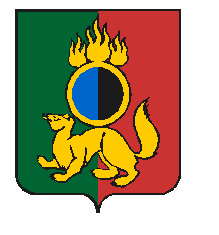 АДМИНИСТРАЦИЯ ГОРОДСКОГО ОКРУГА ПЕРВОУРАЛЬСКПОСТАНОВЛЕНИЕг. ПервоуральскО внесении изменений в постановлениеАдминистрации городского округа Первоуральскот 26 апреля 2019 года № 700 «О проведении 1 мая2019 года в городском округе ПервоуральскПраздника Весны и Труда»В целях организации работы по подготовке проведения мероприятий, посвященных 1 Мая – Празднику Весны и Труда, на основании Федерального закона от 19 июня
2004 года № 54-ФЗ «О собраниях, митингах, демонстрациях, шествиях и пикетированиях» («Собрание законодательства Российской Федерации», 21 июня 2004 года, № 25, ст. 2485) Администрация городского округа ПервоуральскПОСТАНОВЛЯЕТ:1. Внести в постановление Администрации городского округа Первоуральск от
26 апреля 2019 года № 700 «О проведении 1 мая 2019 года в городском округе Первоуральск Праздника Весны и Труда» следующие изменения:– изложить пункты в новой редакции:8.3. Отделу развития потребительского рынка, предпринимательства и туризма Администрации городского округа Первоуральск (Кудинова Т.И.) организовать выездную торговлю (2 палатки) на аллее по пр. Ильича 1 мая 2019 года.9.8. Управлению жилищно-коммунального хозяйства и строительства Администрации городского округа Первоуральск (Гайдуков С.С.), Первоуральскому муниципальному унитарному предприятию «Производственное объединение жилищно-коммунального хозяйства» (Кириллов А.А.) организовать размещение единиц тяжелой техники (в количестве 11 шт.) 1 мая 2019 года.2. Опубликовать настоящее постановление на официальном сайте городского округа Первоуральск.3. Контроль за исполнением настоящего постановления возложить на исполняющего обязанности заместителя Главы по управлению социальной сферой и организационной работе, начальника Управления культуры, физической культуры и спорта Администрации городского округа Первоуральск Капланскую Евгению Андреевну.Глава городского округа Первоуральск						       И.В. Кабец06.05.2019№728